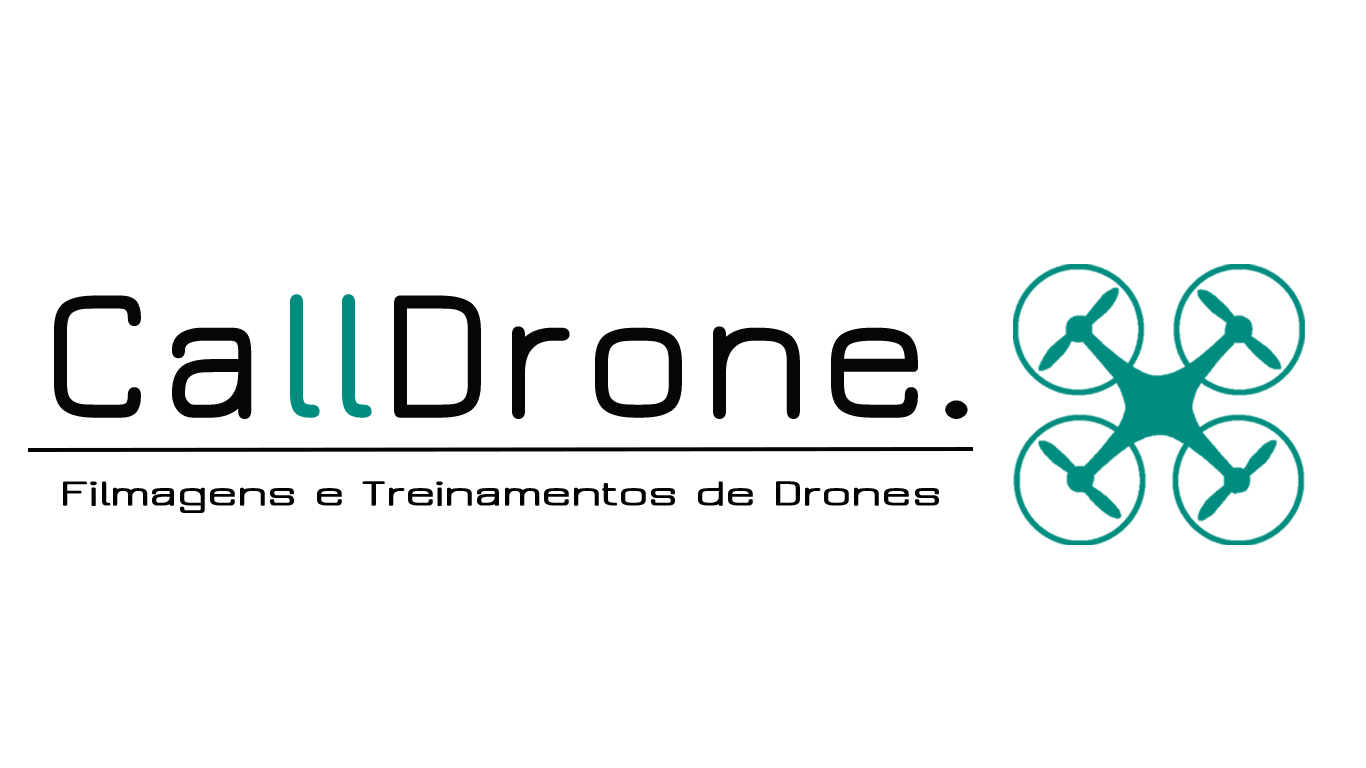 ANÁLISE DE RISCO OPERACIONAL					      Coluna para ser preenchida após análise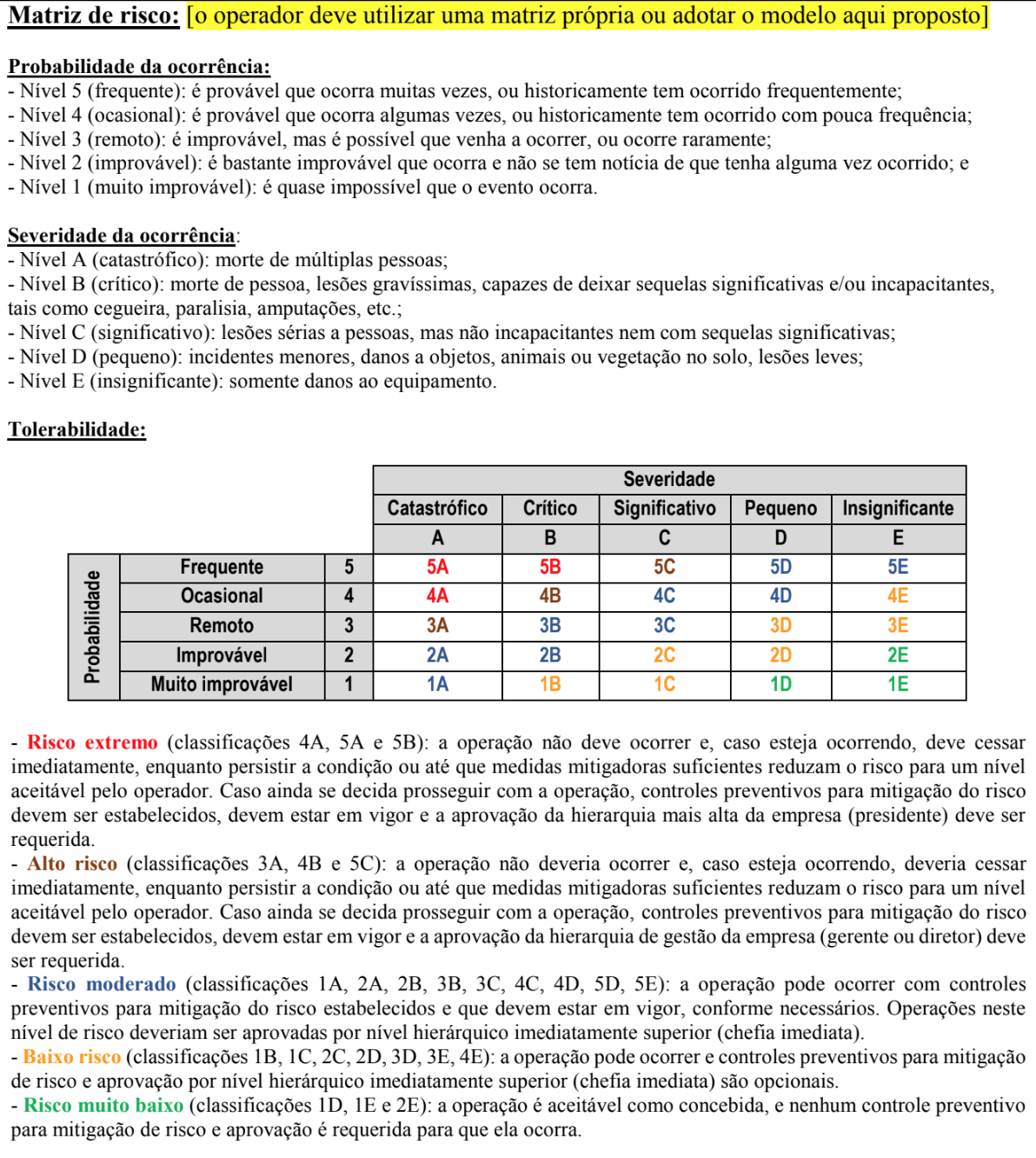 Empresa: Equipamento:ANAC:DECEA:Seguradora:Nº da apólice:Local: Data da operação:Hora da operação:SITUAÇÃO 1Perda do linkProbabilidade de ocorrênciaNível 3 (remoto).Há notícias de perda de link com o modelo de aeronave considerado.Severidade da ocorrênciaNível C (pequeno)Risco3E - Baixo RiscoTolerabilidadeBaixo RiscoMedidas de mitigação do riscoUtilização de check list de pré-operação, com item específico de risco verificação da programação do crash site.SITUAÇÃO 2Existência de tráfego aéreo localProbabilidade de ocorrênciaNível 2 (improvável)Severidade da ocorrênciaNível A (catastrófico)Risco1E - Muito improvávelTolerabilidadeRisco Muito baixoMedidas de mitigação do riscoAntes de autorizar a operação, chefia imediata deve se assegurar da inexistência de tráfego aéreo no local da operação do dia, e da conformidade com a regulamentação do DECEA.SITUAÇÃO 3Presença de pessoas não anuentesProbabilidade de ocorrênciaNível 3 (remoto).Severidade da ocorrênciaNível C (significativo)Risco3E - Baixo RiscoTolerabilidadeBaixo RiscoMedidas de mitigação do riscoUtilização de check list de pré-operação, com item específico de verificação da eventual presença de pessoas no local. Caso estas pessoas estejam a menos de 30 metros do local da operação, a operação não pode ser iniciada antes que essas pessoas sejam removidas. Caso uma pessoa acesse acidentalmente a área dentro do limite dos 30 metros durante a operação, a operação deverá ser suspensa tão rápido quanto seja praticável.